GGeraldton Sailors and Soldiers’ Memorial Institute Enabling Act 1934Portfolio:Minister for Regional DevelopmentAgency:Mid West Development CommissionGeraldton Sailors and Soldiers’ Memorial Institute Enabling Act 19341934/037 (25 Geo. V No. 36)4 Jan 19354 Jan 1935Reprint 1 as at 9 May 2003 Reprint 1 as at 9 May 2003 Reprint 1 as at 9 May 2003 Reprint 1 as at 9 May 2003 Standardisation of Formatting Act 2010 s. 512010/01928 Jun 201011 Sep 2010 (see s. 2(b) and Gazette 10 Sep 2010 p. 4341)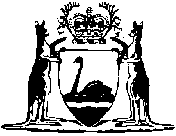 